ПЛАН-ГРАФИКпроведения ежеквартальных публичных обсуждений правоприменительной практики органами исполнительной власти Республики Дагестан, уполномоченными на осуществление регионального контроля (надзора) в рамках реализации приоритетной программы «Реформа контрольной и надзорной деятельности»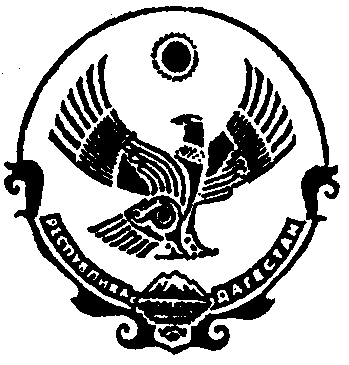 УТВЕРЖДАЮПредседатель Правительства Республики Дагестан - руководитель проектного комитета_______________ А. Здунов«__» ____________ 2018 г.№Наименование организацииДата проведения мероприятияОтветственное лицоМесто проведенияМинистерство строительства, архитектуры и жилищно-коммунального хозяйства Республики Дагестан26.04.201826.07.201825.10.201825.01.2019Залкипов З.А. – и.о. министра строительства, архитектуры и жилищно-коммунального хозяйства Республики Дагестанг. Махачкала, пр. Р.Гамзатова, 43(Национальная библиотека)Министерство сельского хозяйства и продовольствия Республики Дагестан12.04.201812.07.201815.10.201825.01.2019Абасов К.С. – врио министра сельского хозяйства и продовольствия Республики Дагестанг. Махачкала, пр. Р.Гамзатова, 43(Национальная библиотека)Министерство природных ресурсов и экологии Республики Дагестан12.04.201812.07.201815.10.201825.01.2019Карачаев Н.А. – врио министра природных ресурсов и экологии Республики Дагестанг. Махачкала, пр. Р.Гамзатова, 43(Национальная библиотека)Министерство юстиции Республики Дагестан12.04.201812.07.201815.10.201825.01.2019Пашабеков Х.Э. – врио министра юстиции Республики Дагестанг. Махачкала, пр. Р.Гамзатова, 43(Национальная библиотека) Министерство транспорта, энергетики и связи Республики Дагестан10.04.201810.07.201810.10.201825.01.2019Умаханов С.Д. – врио министра транспорта, энергетики и связи Республики Дагестанг. Махачкала, пр. Р.Гамзатова, 43(Национальная библиотека)Комитет по ветеринарии Республики Дагестан27.03.201828.06.201828.09.201825.01.2019Курчаев В.В. – врио председателя Комитета по ветеринарии Республики Дагестанг. Махачкала, пр. Р.Гамзатова, 43(Национальная библиотека)Государственная жилищная инспекция Республики Дагестан10.04.201810.07.201810.10.201825.01.2019Джабраилов А.М. – врио начальника Государственной жилищной инспекции Республики Дагестанг. Махачкала, пр. Р.Гамзатова, 43(Национальная библиотека) Республиканская служба по тарифам Республики Дагестан13.04.201816.07.201808.10.201825.01.2019Амирханов У.А. – врио руководителя Республиканской службы по тарифам Республики Дагестанг. Махачкала, пр. Р.Гамзатова, 43(Национальная библиотека) Агентство по охране культурного наследия Республики Дагестан18.04.201818.07.201824.10.201825.01.2019Кахриманов З.Н. – врио руководителя Агентства по охране культурного наследия Республики Дагестанг. Махачкала, пр. Р.Гамзатова, 43(Национальная библиотека)